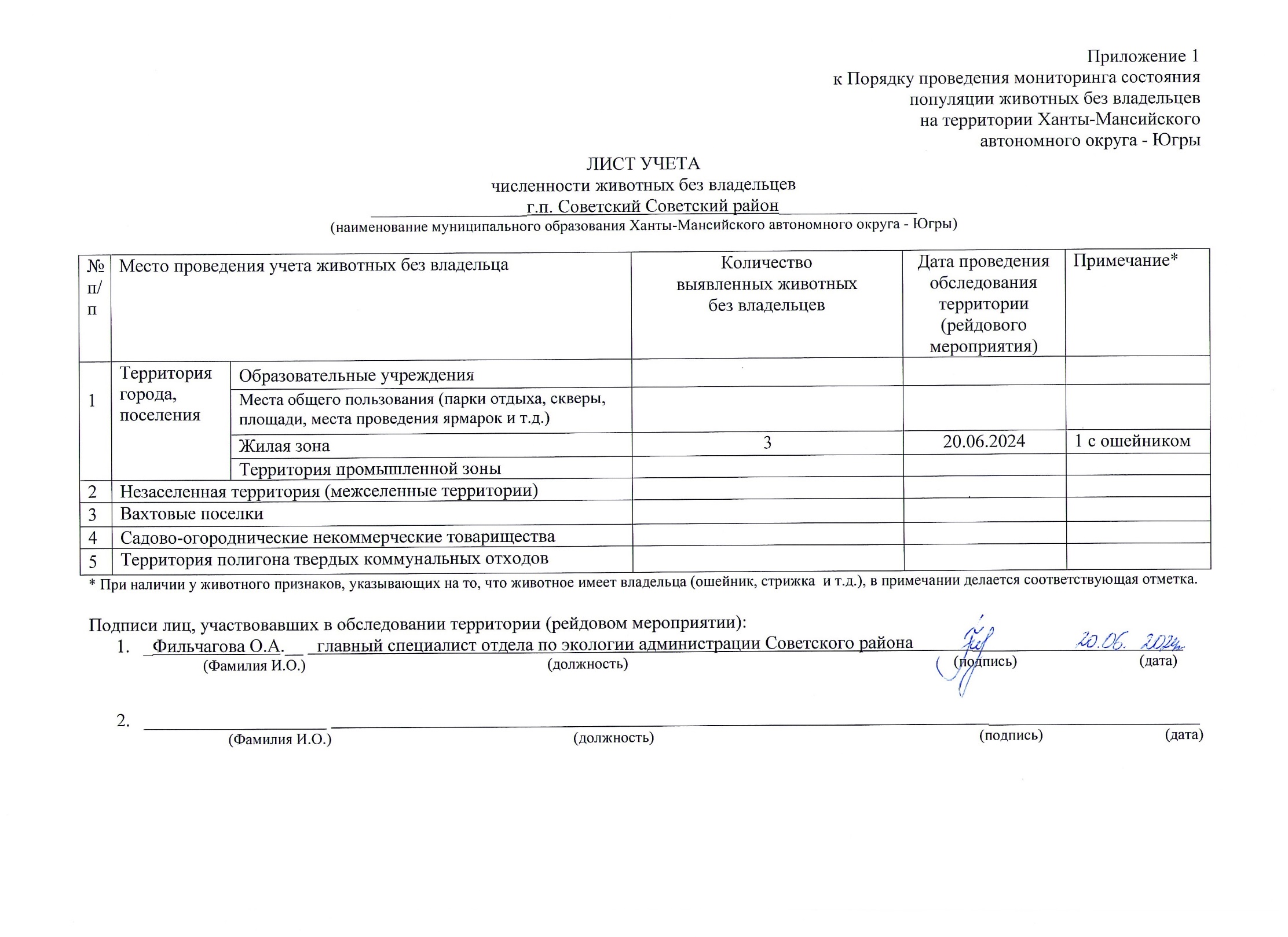 Фотоматериал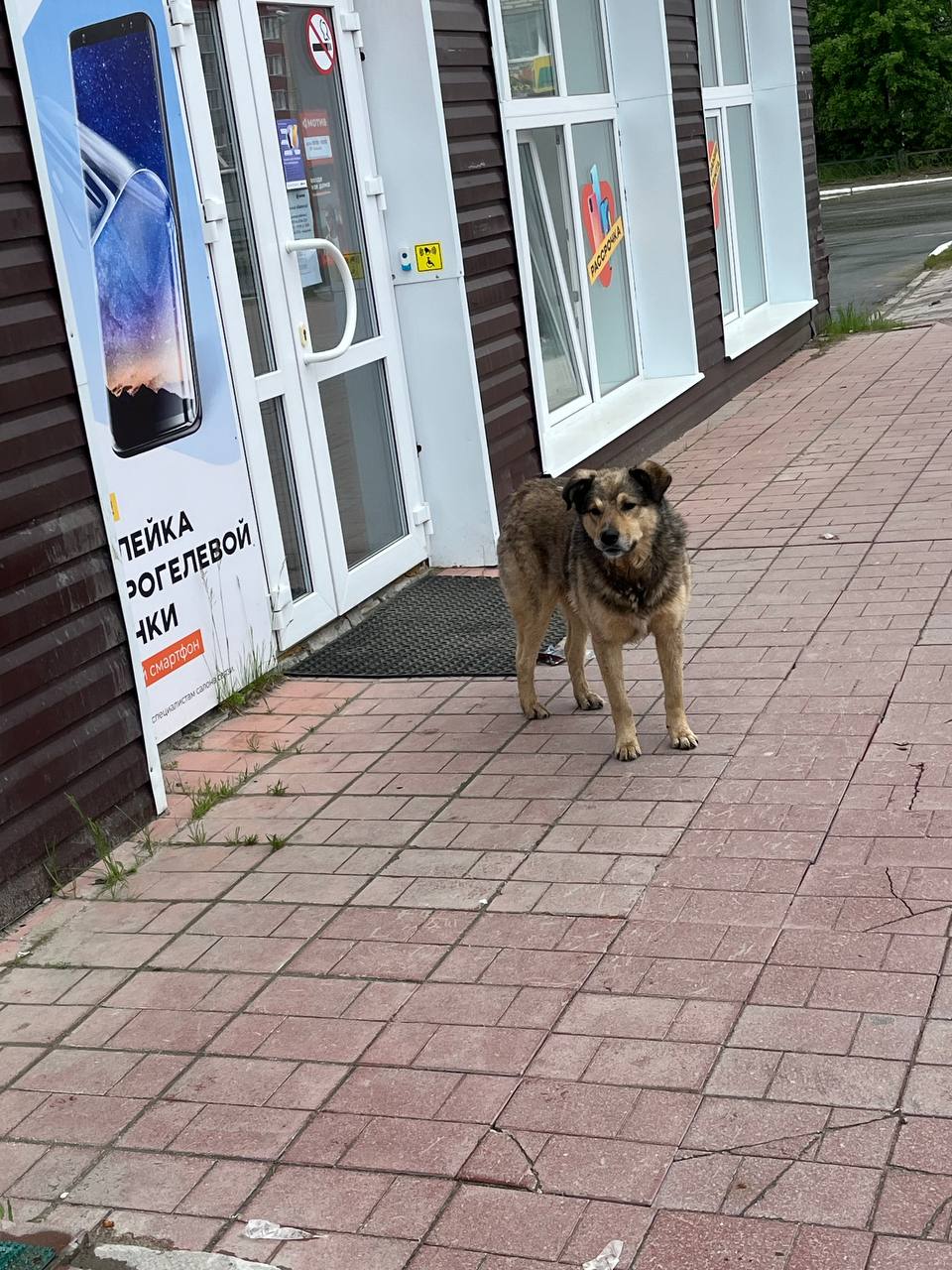 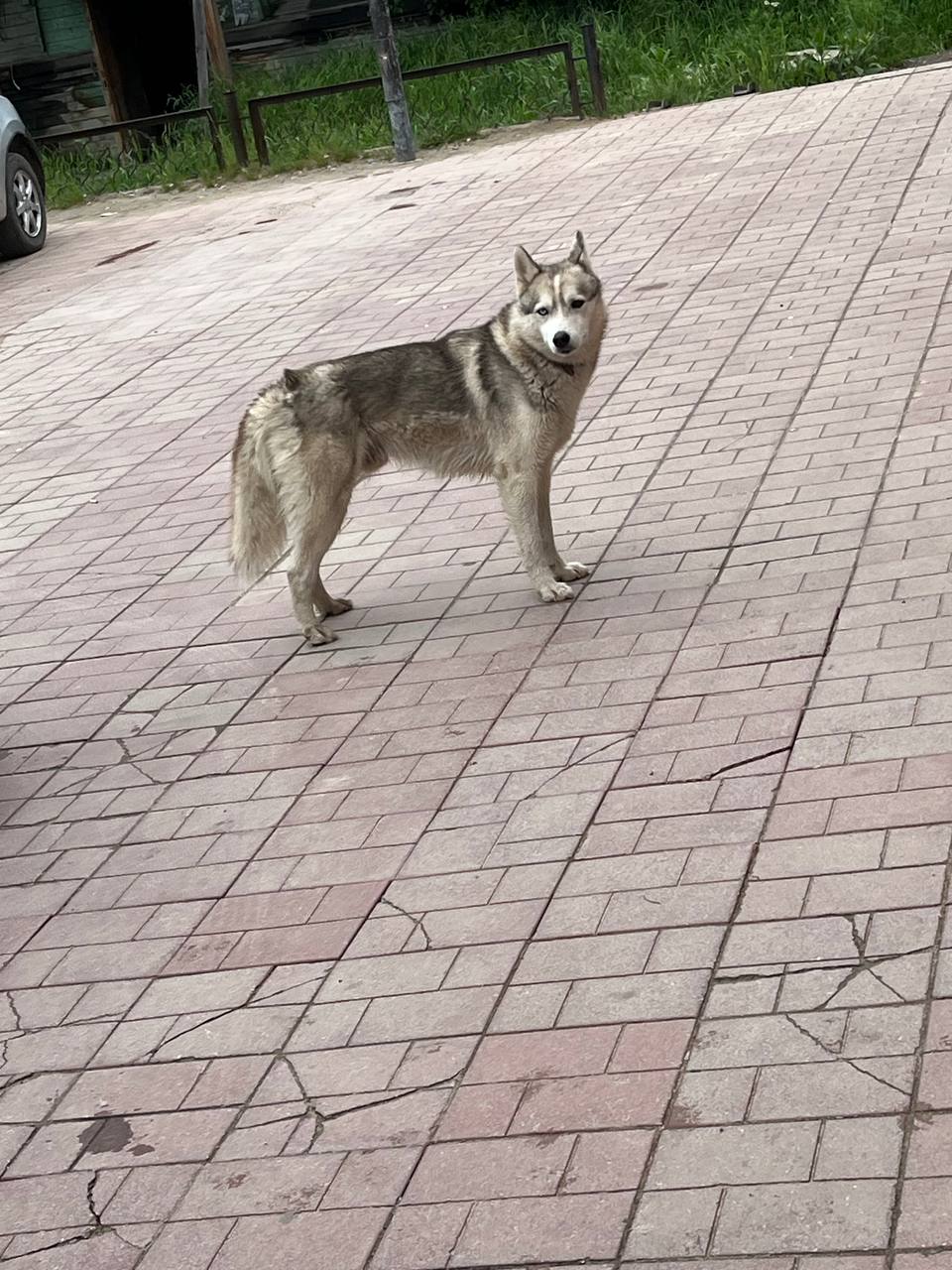 г.п. Советский  ул. Гастелло, д.28 «А» г.п. Советский  ул. Гастелло, д.28 «А»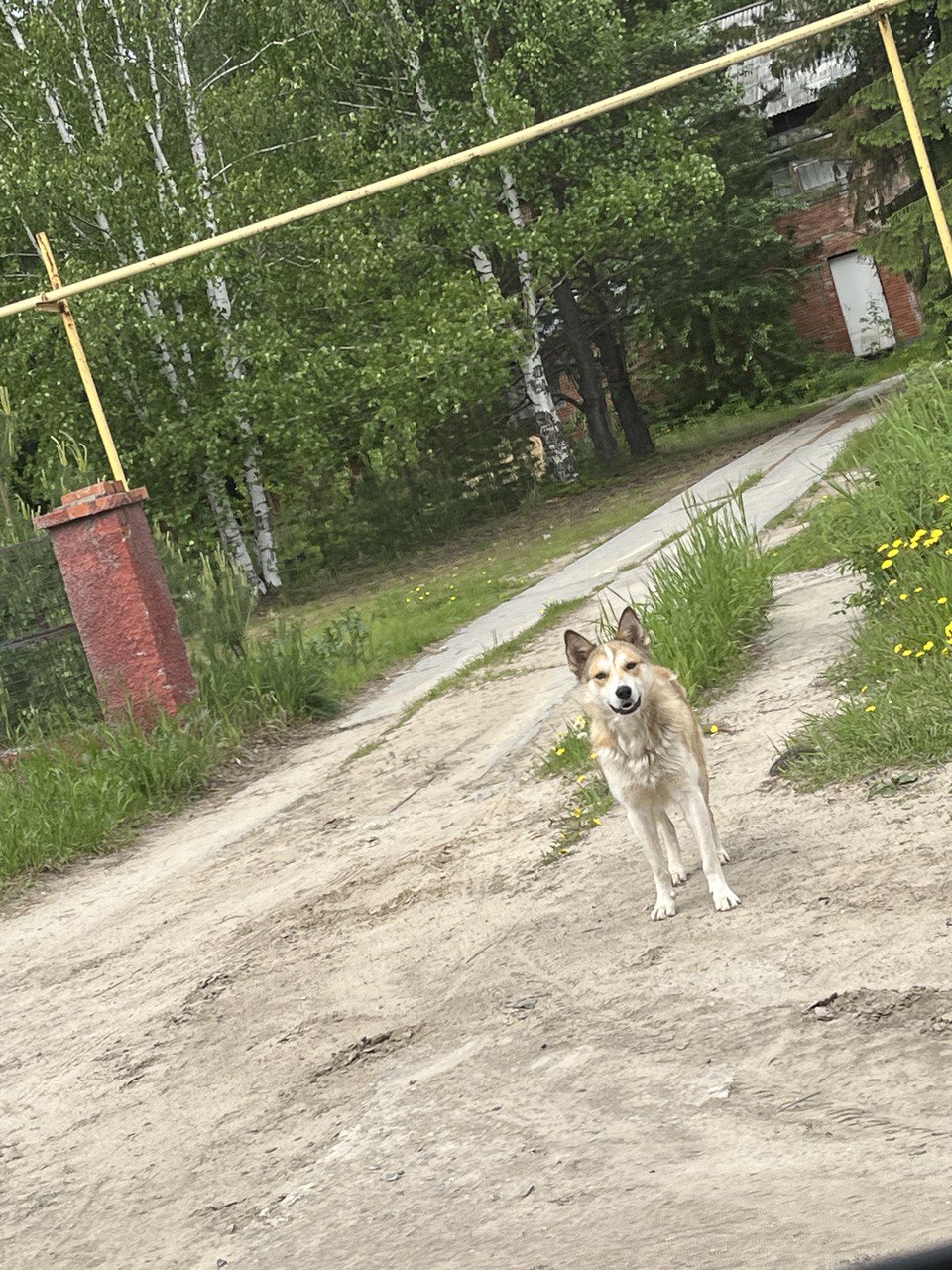 г.п. Советский ул. Дружбы Народов